ΕΛΛΗΝΟΑΜΕΡΙΚΑΝΙΚΟΝ ΕΚΠΑΙΔΕΥΤΙΚΟΝ ΙΔΡΥΜΑΚΟΛΛΕΓΙΟ ΑΘΗΝΩΝ – ΚΟΛΛΕΓΙΟ ΨΥΧΙΚΟΥΚΟΛΛΕΓΙΟ ΑΘΗΝΩΝ ΔΗΜΟΤΙΚΟ                                                                         ΜΠΟΔΟΣΑΚΕΙΟΙούνιος 2015Η Βιβλιοθήκη σάς εύχεται καλό καλοκαίρι και σάς προτείνει.....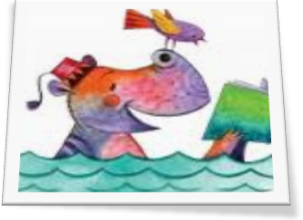 Βιβλία για 2η τάξηΑνδρικόπουλος, Νικόλας. Η γοργόνα του Ορφέα. Εκδ. Διάπλαση, 2014.Ανωγιαννάκη, Κατερίνα. Ο πρίγκιπας Μισός. Εκδ. Μεταίχμιο, 2014.Βαλάση, Ζωή. Το βιβλιόδεντρο. Εκδ. Κέδρος, 2014.Βάρβογλη, Λίζα. Το μυστήριο του σοκολατένιου γλυκού. Εκδ. Mamaya, 2015.Γραμματικάκη, Μαριβίτα. Το νησί της χαράς. Εκδ. Καλέντης, 2015.Δεληβοριά, Μυρτώ. Όταν μεγαλώσω μπορώ να γίνω και... Εκδ. Ίκαρος, 2014.Κάσσαρης, Δημήτρης. Το χειμωνόσπιτο. Εκδ. Καλέντης, 2014.Κυριαζή, Ναντίνα. Η γελαστή γέφυρα. Εκδ. Διάπλους, 2014.Μουσιώνη, Λίνα. Η μεγάλη περιπέτεια του Φι και του Λι. Εκδ. Ελληνοεκδοτική, 2014.Μπαμπέτα, Ιωάννα. Διακοπές στη βεράντα. Μεταίχμιο, 2014.Μπουμπούσης, Γιώργος. Κερδιστανοί, Χανιστανοί και... μια χαδιάρα φάλαινα! Εκδ. Ελληνοεκδοτική, 2014. Παπαγιάννη, Μαρία. Οι μικρές ιστορίες του Πέτρου. Εκδ. Πατάκης, 2014.Παπαθεοδούλου, Αντώνης. Από τη Γη στη Σελήνη. Εκδ. Παπαδόπουλος, 2015.Πιπίνη, Αργυρώ. Το δικό τους ταξίδι. Εκδ. Καλειδοσκόπιο, 2014.Ρίτσου, Έρη. Η μαύρη πεταλούδα. Εκδ. Κέδρος, 2015.Σπυρίδης, Παναγιώτης. Ποιος φοβάται τα μικρόβια; Εκδ. Λιβάνη, 2014.Σταθάτου, Φράνση. Το αριστερό μου πόδι. Εκδ. Ψυχογιός, 2013.Σταμουλάκη, Κέλλυ. Ακροβάτες της τύχης. Εκδ. Διάπλαση, 2014.Τσίτας, Μάκης. Ο αδέσποτος Κώστας. Εκδ. Ψυχογιός, 2014.Φραγκεσκάκη, Χριστίνα. Άμπερ φάμπερ βγε! Εκδ. Πατάκης, 2015.Anderson-Halperin, Wendy. Ειρήνη. Εκδ. Πατάκης, 2014.Belli, Gioconda. Το εργαστήριο της πεταλούδας. Εκδ. Νεφέλη, 2015.Kreul, Holde. Τα συναισθήματά μου κι εγώ. Εκδ. Ψυχογιός, 2015.Muller, Gerda. Στο λαχανόκηπο με τον παππού και τη γιαγιά. Εκδ. Καλειδοσκόπιο, 2014.